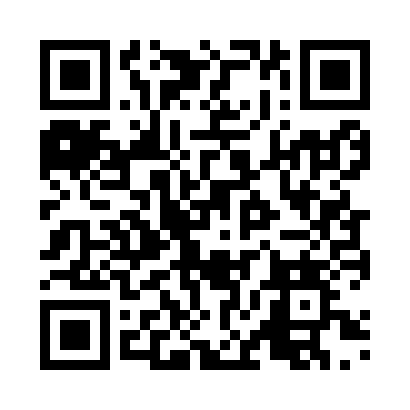 Prayer times for Irbid, JordanWed 1 May 2024 - Fri 31 May 2024High Latitude Method: NonePrayer Calculation Method: Umm al-Qura, MakkahAsar Calculation Method: ShafiPrayer times provided by https://www.salahtimes.comDateDayFajrSunriseDhuhrAsrMaghribIsha1Wed4:175:5012:344:147:188:482Thu4:155:4912:344:147:198:493Fri4:145:4812:334:147:208:504Sat4:135:4712:334:147:208:505Sun4:125:4612:334:147:218:516Mon4:105:4512:334:147:228:527Tue4:095:4412:334:147:238:538Wed4:085:4312:334:147:238:539Thu4:075:4212:334:147:248:5410Fri4:065:4212:334:147:258:5511Sat4:055:4112:334:147:258:5512Sun4:045:4012:334:157:268:5613Mon4:035:3912:334:157:278:5714Tue4:025:3912:334:157:288:5815Wed4:015:3812:334:157:288:5816Thu4:005:3712:334:157:298:5917Fri3:595:3712:334:157:309:0018Sat3:585:3612:334:157:309:0019Sun3:575:3512:334:157:319:0120Mon3:565:3512:334:157:329:0221Tue3:555:3412:334:157:329:0222Wed3:545:3412:334:157:339:0323Thu3:535:3312:334:157:349:0424Fri3:535:3312:334:157:349:0425Sat3:525:3212:344:157:359:0526Sun3:515:3212:344:167:369:0627Mon3:515:3212:344:167:369:0628Tue3:505:3112:344:167:379:0729Wed3:495:3112:344:167:389:0830Thu3:495:3112:344:167:389:0831Fri3:485:3012:344:167:399:09